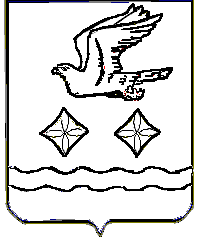 АДМИНИСТРАЦИЯГОРОДСКОГО ОКРУГА СТУПИНОМОСКОВСКОЙ ОБЛАСТИПОСТАНОВЛЕНИЕ______________№_____________г. СтупиноВ соответствии с Федеральными законами от 06.10.2003 № 131-ФЗ «Об общих принципах организации местного самоуправления в Российской Федерации», 
от 13.03.2006 № 38-ФЗ «О рекламе», уставом городского округа Ступино Московской области, а также в целях надлежащего использования муниципального имущества, сохранения внешнего архитектурного облика сложившейся застройки, упорядочения мест размещения рекламных конструкций на территории городского округа Ступино Московской областиПОСТАНОВЛЯЮ:Утвердить Порядок демонтажа рекламных конструкций на территории городского округа Ступино Московской области, установленных и (или) эксплуатируемых без разрешения, срок действия которого не истек, а также при аннулировании разрешения или признании его недействительным (Приложение).Признать утратившими силу постановления администрации городского округа Ступино Московской области:- от 22.07.2022 № 2782-п «Об утверждении Порядка демонтажа рекламных конструкций на территории городского округа Ступино Московской области, установленных и (или) эксплуатируемых без разрешения, срок действия которых не истек, а также при аннулировании разрешения или признании его недействительным»;- от 01.03.2022 № 598-п «О Комиссии по демонтажу рекламных конструкций и средств размещения информации, размещенных на территории городского округа Ступино Московской области».Опубликовать настоящее постановление в установленном порядке 
и разместить на официальном сайте администрации, Совета депутатов 
и контрольно-счетной палаты городского округа Ступино Московской области.Контроль за исполнением настоящего постановления возложить 
на заместителя главы городского округа Ступино Московской области по режиму (безопасности) Протопопова С.В.Порядокдемонтажа рекламных конструкций на территории городского округа Ступино Московской области, установленных и (или) эксплуатируемых без разрешения, срок действия которого не истек, а также при аннулированииразрешения или признании его недействительнымОбщие положенияПорядок демонтажа рекламных конструкций на территории городского округа Ступино Московской области, установленных и (или) эксплуатируемых без разрешения, срок действия которого не истек, а также при аннулировании разрешения или признании его недействительным (далее – Порядок) разработан 
в соответствии с Гражданским кодексом Российской Федерации, Федеральным законом от 06.10.2003 № 131-ФЗ «Об общих принципах организации местного самоуправления в Российской Федерации», Федеральным законом от 13.03.2006 
№ 38-ФЗ «О рекламе», Законом Московской области от 30.12.2014 №191/2014-ОЗ «О регулировании дополнительных вопросов в сфере благоустройства в Московской области», уставом городского округа Ступино Московской области.Настоящий Порядок утвержден в целях организации мероприятий, направленных на предупреждение нарушений законодательства Российской Федерации о рекламе, пресечение фактов установки и (или) эксплуатации рекламных конструкций без разрешения, срок действия которого не истек, 
на территории городского округа Ступино Московской области, надлежащего 
и целевого использования имущества, находящегося в муниципальной собственности городского округа Ступино Московской области.Порядок определяет деятельность Муниципального казенного учреждения «Управление потребительского рынка, рекламы и развития сельского хозяйства» городского округа Ступино Московской области при проведении мониторинга в целях выявления и демонтажа размещенных средств наружной рекламы на территории городского округа Ступино Московской области, установленных и (или) эксплуатируемых без разрешения, предусмотренного Федеральным законом от 13.03.2006 № 38-ФЗ «О рекламе», 
а также при аннулировании разрешения или признании его недействительным 
и не относит таковую к муниципальному контролю.Нормы настоящего Порядка действуют на территории городского округа Ступино Московской области и являются обязательными для исполнения всеми физическими и юридическими лицами – владельцами объектов наружной рекламы 
и собственниками или иными законными владельцами недвижимого имущества, 
к которому присоединена рекламная конструкция.Основные понятия, используемые в настоящем Порядке:рекламные конструкции, установленные без разрешения, срок действия которого не истек – конструкции, сооружения, технические приспособления, художественные элементы и другие носители, предназначенные для распространения наружной рекламы, установленные без разрешения, предусмотренного Федеральным законом от 13.03.2006 № 38-ФЗ «О рекламе», 
а также эксплуатируемые с разрешением, срок действия которого истек;Муниципальное казенное учреждение «Управление потребительского рынка, рекламы и развития сельского хозяйства» городского округа Ступино Московской области (далее – Учреждение) – учреждение, осуществляющее от имени Администрации городского округа Ступино Московской области (далее - Администрация) соответствующие полномочия городского округа Ступино Московской области в сфере наружной рекламы;разрешение на установку и эксплуатацию рекламной конструкции – официальный разрешительный документ, предоставляющий право размещения рекламной конструкции на территории городского округа Ступино Московской области, выдаваемый Администрацией в соответствии с Федеральным законом от 13.03.2006 № 38-ФЗ «О рекламе». Разрешение является действующим до истечения указанного в нем срока действия либо до его аннулирования или признания недействительным;аннулирование разрешения на установку и эксплуатацию рекламной конструкции – решение Администрации о признании недействующим разрешения на установку и эксплуатацию рекламной конструкции;предписание на демонтаж рекламной конструкции – выдаваемое Учреждением письменное указание должностного лица Администрации, обязывающее в установленный срок удалить информацию и демонтировать рекламные конструкции, установленные и (или) эксплуатируемые без разрешения, срок действия которого не истек;уведомление о демонтаже рекламной конструкции – сообщение Учреждения о проведении работ по демонтажу рекламных конструкций, установленных и (или) эксплуатируемых без разрешения, срок действия которого 
не истек, а также о передаче их на ответственное хранение или уничтожение.Установка и эксплуатация рекламных конструкций возможна 
на основании разрешения, полученного в соответствии с Федеральным законом 
от 13.03.2006 № 38-ФЗ «О рекламе».Установка и эксплуатация рекламной конструкции без разрешения, срок действия которого не истек, не допускаются. В случае установки и (или) эксплуатации рекламной конструкции без разрешения, срок действия которого 
не истек, она подлежит демонтажу на основании предписания должностного лица Администрации.Выявление рекламных конструкций, установленных и (или) эксплуатируемых без разрешения, срок действия которого не истек, на территории городского округа Ступино Московской области (далее – городской округ Ступино) осуществляется Учреждением на основании поступившей в Администрацию информации, а также в ходе проведения мониторинга размещения средств наружной рекламы на территории городского округа Ступино.При выявлении рекламных конструкций, установленных и (или) эксплуатируемых без разрешения, срок действия которого не истек, Учреждением составляется акт (приложение 1), который утверждается директором Учреждения. В акте указываются дата, место расположения (адресные ориентиры), возможный владелец конструкции, должность, инициалы лица, составившего акт, прилагаются фотографии рекламных конструкций.Владелец рекламной конструкции обязан осуществить демонтаж рекламной конструкции в течение 1 (одного) месяца со дня выдачи Учреждением предписания о демонтаже рекламной конструкции, установленной и (или) эксплуатируемой без разрешения, срок действия которого не истек, а также удалить информацию, размещенную на такой рекламной конструкции, в течение 3 (трех) дней со дня выдачи указанного предписания.Если в установленный срок владелец рекламной конструкции 
не выполнил указанную в пункте 1.9 настоящего Порядка обязанность по демонтажу рекламной конструкции, Учреждение выдает предписание о демонтаже рекламной конструкции собственнику или иному законному владельцу недвижимого имущества(приложение 3), к которому присоединена рекламная конструкция, за исключением случая присоединения рекламной конструкции к объекту муниципального имущества или к общему имуществу собственников помещений в многоквартирном доме при отсутствии согласия таких собственников на установку и эксплуатацию рекламной конструкции. Собственник или иной законный владелец недвижимого имущества, к которому присоединена рекламная конструкция, обязан демонтировать рекламную конструкцию в течение 1 (одного) месяца со дня выдачи соответствующего предписания. Демонтаж, хранение или в необходимых случаях утилизация рекламной конструкции осуществляется за счет собственника или иного законного владельца недвижимого имущества, к которому была присоединена рекламная конструкция. Если в установленный срок собственник или иной законный владелец недвижимого имущества, к которому была присоединена рекламная конструкция, не выполнил обязанность по демонтажу рекламной конструкции либо собственник или иной законный владелец данного недвижимого имущества неизвестен, демонтаж рекламной конструкции, её транспортировка и хранение осуществляется за счет средств бюджета городского округа Ступино Московской области. По требованию Администрации владелец рекламной конструкции либо собственник или иной законный владелец недвижимого имущества, к которому была присоединена рекламная конструкция, обязан возместить необходимые расходы, понесенные в связи с демонтажем, хранением или в необходимых случаях утилизацией рекламной конструкции.При этом Администрация и организация, осуществляющая демонтаж рекламной конструкции не несут ответственности за состояние и сохранность рекламных конструкций при их демонтаже и перемещении на место ответственного хранения.Если рекламная конструкция присоединена к объекту муниципального имущества или к общему имуществу собственников помещений в многоквартирном доме при отсутствии согласия таких собственников на установку и эксплуатацию рекламной конструкции, в случае, указанном в пункте 1.10 настоящего Порядка, 
ее демонтаж, транспортировка и хранение осуществляется за счет средств бюджета городского округа Ступино Московской области. По требованию Администрации владелец рекламной конструкции обязан возместить необходимые расходы, понесенные в связи с демонтажем, хранением или в необходимых случаях утилизацией рекламной конструкции.Учреждение имеет право обратиться в правоохранительные органы для обеспечения правопорядка при проведении работ по демонтажу объектов наружной рекламы.Порядок демонтажа рекламных конструкций, владелец которых известен, установленных и (или) эксплуатируемых без разрешений, срок действиякоторых не истек на земельном участке, который находится в муниципальной собственности или государственная собственность на который неразграничена, а также на здании или ином недвижимом имуществе, находящихся в муниципальной собственности городского округа Ступино Московской области При выявлении рекламной конструкции, владелец которой известен, установленной и (или) эксплуатируемой без разрешения, срок действия которого не истек на земельном участке, который находится в муниципальной собственности или государственная собственность на который неразграничена, а также на здании или ином недвижимом имуществе, находящихся в муниципальной собственности городского округа Ступино Московской области, Учреждение подготавливает предписание о демонтаже рекламной конструкции с указанием срока демонтажа и выдает его владельцу рекламной конструкции (приложение 2).Демонтаж рекламной конструкции, а также восстановление места после демонтажа рекламной конструкции в том виде, в котором оно было до ее монтажа, должны быть произведены владельцем рекламной конструкции за свой счет в срок, установленный предписанием.В случае если в установленный п. 1.10 срок демонтаж рекламной конструкции не был произведен, ее демонтаж осуществляется за счет средств бюджета городского округа Ступино Московской области. Владельцу рекламной конструкции, установленной и (или) эксплуатируемой без разрешения, срок действия которого не истек на земельном участке, который находится в муниципальной собственности или государственная собственность на который неразграничена, а также на здании или ином недвижимом имуществе, находящихся в муниципальной собственности городского округа Ступино Московской области, Учреждением готовится и направляется уведомление о производстве демонтажа (приложение 4) за счет средств бюджета городского округа Ступино Московской области. По итогам демонтажа рекламной конструкции организацией, осуществляющей демонтаж, составляется акт о демонтаже рекламной конструкции. Демонтированная рекламная конструкция передается на ответственное хранение в организацию, осуществившую демонтаж. Демонтированная рекламная конструкция возвращается законному владельцу по его заявлению с приложением документов, подтверждающих право владения рекламной конструкцией, а так же после возмещения понесенных расходов в бюджет городского округа Ступино Московской области, связанных с демонтажем. 		Демонтированная рекламная конструкция передается законному владельцу по акту приема-передачи, составленному  организацией, осуществившей демонтаж.В случае если владелец рекламной конструкции в течение 3 (трех) месяцев с момента производства демонтажа не обратился в Администрацию с заявлением о возврате рекламной конструкции, данная конструкция утилизируется организацией, осуществившей демонтаж рекламной конструкции в установленном законом порядке.Администрация имеет право обратится в суд для взыскания денежных средств затраченных на демонтаж рекламной конструкции в соответствии с действующим законодательством.Решение о выдаче предписания о демонтаже рекламной конструкции, демонтаж рекламной конструкции может быть обжаловано в суд или арбитражный суд в течение трех месяцев со дня получения соответствующего предписания или со дня демонтажа рекламной конструкции.Порядок демонтажа рекламных конструкций, установленныхи (или) эксплуатируемых без разрешений, срок действиякоторых не истек, владелец которых неизвестенВ случае выявления рекламной конструкции, установленной и (или) эксплуатируемой без разрешения, срок действия которого не истек, и владелец которой неизвестен, Учреждение выдает предписание должностного лица Администрации о демонтаже рекламной конструкции собственнику или иному законному владельцу недвижимого имущества,  которому присоединена рекламная конструкция, за исключением случая присоединения рекламной конструкции к объекту муниципального имущества или к общему имуществу собственников помещений в многоквартирном доме при отсутствии согласия таких собственников на установку и эксплуатацию рекламной конструкции. Собственник или иной законный владелец недвижимого имущества, к которому присоединена рекламная конструкция, обязан демонтировать рекламную конструкцию в соответствии с п. 1.10 Порядка.Если в установленный срок собственник или иной законный владелец недвижимого имущества, к которому была присоединена рекламная конструкция, не выполнил обязанность по демонтажу рекламной конструкции либо собственник или иной законный владелец данного недвижимого имущества неизвестен, ее демонтаж производится за счет средств бюджета городского округа Ступино Московской области.Демонтированная рекламная конструкция передается на ответственное хранение в организацию, осуществившую демонтаж.Демонтированная рекламная конструкция возвращается владельцу 
в соответствии с пунктом 2.6 настоящего Порядка.В случае если владелец рекламной конструкции в течение 3 (трех) месяцев с момента производства демонтажа не обратился в Администрацию  с заявлением о возврате рекламной конструкции, данная конструкция утилизируется в установленном законом порядке.Порядок демонтажа рекламных конструкций, разрешенияна установку и эксплуатацию которых выдавались, но былианнулированы или признаны недействительнымиВ случае аннулирования разрешения на установку и эксплуатацию рекламной конструкции или признания его недействительным владелец рекламной конструкции либо собственник или иной законный владелец соответствующего недвижимого имущества, к которому такая рекламная конструкция присоединена, обязан осуществить демонтаж рекламной конструкции в течение месяца и удалить информацию, размещенную на рекламной конструкции, в течение 3 (трех) дней, с момента его уведомления.Решение об аннулировании разрешения принимается Администрацией в соответствии с Федеральным законом от 13.03.2006 № 38-ФЗ «О рекламе».Решение об аннулировании разрешения может быть обжаловано в суд или арбитражный суд в течение 3 (трех) месяцев со дня его получения.Разрешение может быть признано недействительным в судебном порядке в случаях, предусмотренных частью 20 статьи 19 Федерального закона 
от 13.03.2006 № 38-ФЗ «О рекламе».При невыполнении обязанности по удалению размещенной 
на рекламной конструкции информации в случае аннулирования разрешения или признания его недействительным собственник или иной законный владелец недвижимого имущества, к которому была присоединена рекламная конструкция, осуществляет удаление этой информации за свой счет. По требованию собственника или иного законного владельца такого недвижимого имущества владелец рекламной конструкции обязан возместить ему разумные расходы, понесенные в связи с удалением этой информации.ФОРМА АКТААкт № ___о выявлении средств наружной рекламы, установленныхи (или) эксплуатируемых без разрешения, предусмотренногочастью 9 статьи 19 Федерального закона от 13.03.2006№ 38-ФЗ «О рекламе», а также рекламных конструкций,установленных и (или) эксплуатируемых без разрешения,срок действия которого не истекв ходе мониторинга в целях выявления случаев установки и эксплуатации рекламных конструкций без разрешения, срок действия которых не истек на территории городского округа Ступино Московской области, проведенного по адресу: _______________________________________, «___» ________ 20 ___ г. установлен факт незаконного размещения рекламной конструкции в виде __________________________________________________________________________________________.принадлежащей_________________________________________________________.                               (владелец рекламной конструкции, по факту визуального обследования)ФОРМА ПРЕДПИСАНИЯОФОРМЛЯЕТСЯ НА ОФИЦИАЛЬНОМ БЛАНКЕ ЗАМЕСТИТЕЛЯ ГЛАВЫ ГОРОДСКОГО ОКРУГА СТУПИНО МОСКОВСКОЙ ОБЛАСТИПРЕДПИСАНИЕНА ДЕМОНТАЖ РЕКЛАМНОЙ КОНСТРУКЦИИN__________ от « __»________20___г.Муниципальным казенным учреждением «Управление потребительского рынка, рекламы и развития сельского хозяйства» городского округа Ступино Московской области выявлено нарушение порядка установки рекламных конструкций, предусмотренного Федеральным законом от 13.03.2006 № 38-ФЗ «О рекламе», а именно: (в чем заключается нарушение)вид (тип) рекламной конструкции: _____________________________________________________________________,(тип рекламной конструкции)принадлежащая:____________________________________________________________________,(наименование организации, Ф.И.О. индивидуального предпринимателя, гражданина)установленная:________________________________________________________(местонахождение рекламной конструкции)Администрация городского округа Ступино Московской области предписывает:______________________________________________________________________(наименование организации, Ф.И.О. индивидуального предпринимателя, гражданина)- удалить информацию, размещенную на данной конструкции в течение трех дней со дня выдачи указанного предписания, - демонтировать установленную рекламную конструкцию с приведением территории в первоначальное состояние и восстановлением благоустройства в течение тридцати дней со дня выдачи данного предписания о демонтаже рекламной конструкции, установленной и эксплуатируемой без разрешения, срок действия которого не истек. В случае невыполнения предписания:Демонтаж рекламной конструкции, ее хранение или в необходимых случаях уничтожение, будет осуществлено за счет средств местного бюджета с последующим возмещением расходов со стороны владельца рекламной конструкции.Информация будет передана в соответствующие органы для принятия мер административного воздействия в установленном законом порядке.Заместитель главы городского округа Ступино Московской области				/ ______________/		/ ________________/							(подпись) 			(Ф.И.О.)Предписание получил:______________________________________________________________________(дата, Ф.И.О., подпись, либо штамп организации)Приложение 3ФОРМА ПРЕДПИСАНИЯОФОРМЛЯЕТСЯ НА ОФИЦИАЛЬНОМ БЛАНКЕ ЗАМЕСТИТЕЛЯ ГЛАВЫ ГОРОДСКОГО ОКРУГА СТУПИНО МОСКОВСКОЙ ОБЛАСТИПРЕДПИСАНИЕ НА ДЕМОНТАЖ РЕКЛАМНОЙ КОНСТРУКЦИИN__________ от "___________ г.городской округ СтупиноМуниципальным казенным учреждением «Управление потребительского рынка, рекламы и развития сельского хозяйства» городского округа Ступино Московской области выявлено нарушение порядка установки рекламных конструкций, предусмотренного Федеральным законом от 13.03.2006 № 38-ФЗ «О рекламе», а именно: (в чем заключается нарушение)вид (тип) рекламной конструкции: (тип рекламной конструкции)принадлежащая: (наименование организации, Ф.И.О. индивидуального предпринимателя, гражданина)установленная:________________________________________________________________ (местонахождение рекламной конструкции)В связи с неисполнением владельцем рекламной конструкции предписания № _____ от «___»_______20____г. о демонтаже рекламной конструкции (либо владелец рекламной конструкции неизвестен) предписываю:  (собственник или иной законный владелец недвижимого имущества)Демонтировать рекламную конструкцию в течение месяца со дня выдачи данного предписания. В случае невыполнения предписания:Демонтаж рекламной конструкции, ее хранение или в необходимых случаях уничтожение, будет осуществлено за счет средств местного бюджета с последующим возмещением расходов со стороны владельца рекламной конструкции.Информация будет передана в соответствующие органы для принятия мер административного воздействия в установленном законом порядке.Заместитель главы городского округа Ступино Московской области				/ ______________/		/ ________________/							(подпись) 			(Ф.И.О.)Сектор наружной рекламыМКУ «Управление потребительского рынка, рекламы и развития сельского хозяйства» городского округа Ступино Московской областител.:+7(496)644-17-30ФОРМА УВЕДОМЛЕНИЯОФОРМЛЯЕТСЯ НА ОФИЦИАЛЬНОМ БЛАНКЕ МУНИЦИПАЛЬНОГО КАЗЕННОГО УЧРЕЖДЕНИЯ «УПРАВЛЕНИЕ ПОТРЕБИТЕЛЬСКОГО РЫНКА, РЕКЛАМЫ И РАЗВИТИЯ СЕЛЬСКОГО ХОЗЯЙСТВА»  ГОРОДСКОГО ОКРУГА СТУПИНО МОСКОВСКОЙ ОБЛАСТИУВЕДОМЛЕНИЕМуниципальное казенное учреждение «Управление потребительского рынка, рекламы и развития сельского хозяйства» городского округа Ступино Московской области (далее – Учреждение) уведомляет:(владелец рекламной конструкции, либо собственник или иной владелец недвижимого имущества)что в соответствии с Порядком демонтажа рекламных конструкций на территории городского округа Ступино Московской области, установленных и (или) эксплуатируемых без разрешения, срок действия которого не истек, а также при аннулировании разрешения или признании его недействительным, утвержденным постановлением администрации городского округа Ступино Московской области от __________ № _________ (далее – Порядок), «___» ________ 20 ___ г. будет произведен демонтаж рекламной конструкции в виде:_______________________________________________________________________, (тип, вид рекламной конструкции)расположенной по адресу: _______________________________________________________________________.Срок хранения демонтированной рекламной конструкции составляет 3 (три) месяца с момента демонтажа.Демонтированная конструкция возвращается законному владельцу 
в соответствии с пунктом 2.6 Порядка.По вопросам, касающимся демонтажа рекламной конструкции, обращаться 
в сектор наружной рекламы Учреждения.Адрес: 142800, Московская область, городской округ Ступино, г. Ступино, 
ул. Андропова, д. 43а/2, кабинет № 519.График работы:понедельник – четверг 9:00 – 18:00 (обед 13:00 – 13:48);пятница 9:00 – 17:00 (обед 13:00 – 13:48);суббота, воскресенье – выходные дни.тел.: +7 (4966) 644-17-30.адрес электронной почты: reklama-st-adm@yandex.ru.Об утверждении Порядка демонтажа рекламных конструкций на территории городского округа Ступино Московской области, установленных и (или) эксплуатируемых без разрешения, срок действия которого не истек, а также при аннулировании разрешения или признании его недействительнымГлава городского округа СтупиноМосковской областиС.Г. МужальскихПриложениеУТВЕРЖДЕНОпостановлением администрациигородского округа СтупиноМосковской областиот _____________ № _____________Приложение 1УТВЕРЖДАЮДиректор МКУ «Управление потребительского рынка, рекламы и развития сельского хозяйства» городского округа Ступино Московской области__________________ /_______________/(подпись)                          (Ф.И.О.)«____» ________________ 20__ г.городской округ СтупиноМосковской области«____» ________________ 20__ г.(Ф.И.О., должность лица, составившего настоящий акт)фотопривязка конструкциисхематичное обозначение на картеИнформация о выданном разрешенииМаркировка на конструкции (опоре/щите)Тип/вид, количество сторон,Номер конструкции в схемеПримечание(подпись)(инициалы и фамилия лица, составившего настоящий акт)                                 Приложение 2                                      Приложение 4должностьуполномоченного лица(подпись)(инициалы и фамилия должностного лица)